Протокол 
 
рассмотрения заявок на участие в запросе котировок в электронной форме 
 
0351100001720000017 
Заказчиком является: ФЕДЕРАЛЬНОЕ ГОСУДАРСТВЕННОЕ БЮДЖЕТНОЕ ОБРАЗОВАТЕЛЬНОЕ УЧРЕЖДЕНИЕ ВЫСШЕГО ОБРАЗОВАНИЯ "СИБИРСКИЙ ГОСУДАРСТВЕННЫЙ УНИВЕРСИТЕТ ПУТЕЙ СООБЩЕНИЯ"Идентификационный код закупки: 201540211315554020100100420368621244 
Определение поставщика осуществляет: ФЕДЕРАЛЬНОЕ ГОСУДАРСТВЕННОЕ БЮДЖЕТНОЕ ОБРАЗОВАТЕЛЬНОЕ УЧРЕЖДЕНИЕ ВЫСШЕГО ОБРАЗОВАНИЯ "СИБИРСКИЙ ГОСУДАРСТВЕННЫЙ УНИВЕРСИТЕТ ПУТЕЙ СООБЩЕНИЯ" 
1. Наименование объекта закупки: 
 
Оказание услуг по амбулаторному обслуживанию сотрудников предоставляемые поликлиниками для Томского техникума железнодорожного транспорта - филиала университета 
2. Начальная (максимальная) цена контракта: 
 
280 595 руб. 
3. Извещение о проведении настоящего запроса котировок в электронной форме и котировочная документация были размещены «02» июня 2020 года на сайте Единой информационной системы в сфере закупок (ЕИС) по адресу в сети «Интернет»: http://zakupki.gov.ru и на сайте Единой электронной торговой площадки (АО «ЕЭТП») по адресу в сети «Интернет»: http://roseltorg.ru. 
4. Процедура рассмотрения заявок на участие в запросе котировок в электронной форме 0351100001720000017 проводилась котировочной комиссией 23.06.2020 09:08:22 [GMT +7 Красноярск], по адресу 630049, г. Новосибирск, ул. Дуси Ковальчук, 191, ауд. Л-206. 
5. Состав котировочной комиссии: 
 
На заседании котировочной комиссии (Единая комиссия СГУПС) при рассмотрении заявок на участие в запросе котировок в электронной форме присутствовали: 
 
Зам. председателя комиссии: Печко Елена Ивановна 
Член комиссии: Шабурова Ирина Галеновна 
Член комиссии: Макарова Вероника Александровна 
6. По окончании срока подачи заявок до 23.06.2020 08:00:00 [GMT +7 Красноярск] была подана одна заявка на участие в запросе котировок в электронной форме 0351100001720000017. 
7. По окончании срока подачи заявок на участие в запросе котировок в электронной форме после продления в соответствии с ч. 1 ст. 82.6 Федерального закона № 44-ФЗ срока подачи заявок на участие в данном запросе котировок подана только одна заявка на участие. 
8. Котировочная комиссия рассмотрела поданную заявку на участие в запросе котировок в электронной форме, а также информацию и электронные документы участника запроса котировок в электронной форме, предусмотренные ч. 11 ст. 24.1 Федерального закона № 44-ФЗ, на предмет соответствия требованиям Федерального закона № 44-ФЗ и извещения о проведении запроса котировок, в порядке, установленном ст. 82.4 Федерального закона № 44-ФЗ и приняла решение: 
 
Сведения о решении каждого члена котировочной комиссии: 
 
9. Признать запрос котировок в электронной форме 0351100001720000017 несостоявшимся на основании ч. 14 ст. 82.3 Федерального закона № 44-ФЗ в связи с тем, что по окончании срока подачи заявок на участие в запросе котировок в электронной форме после продления в соответствии с ч. 1 ст. 82.6 Федерального закона № 44-ФЗ срока подачи заявок на участие в данном запросе котировок подана только одна заявка. 
10. На основании ч. 3 ст. 82.6 Федерального закона № 44-ФЗ заключить контракт с ООО "ЦСМ" ИНН 7017135954 в соответствии с п. 25.2 ч. 1 ст. 93 Федерального закона № 44-ФЗ в порядке, установленном статьей 83.2 Федерального закона № 44-ФЗ, в связи с признанием поданной заявки на участие в запросе котировок в электронной форме соответствующей требованиям Федерального закона № 44-ФЗ и требованиям, указанным в извещении о проведении запроса котировок. 
 
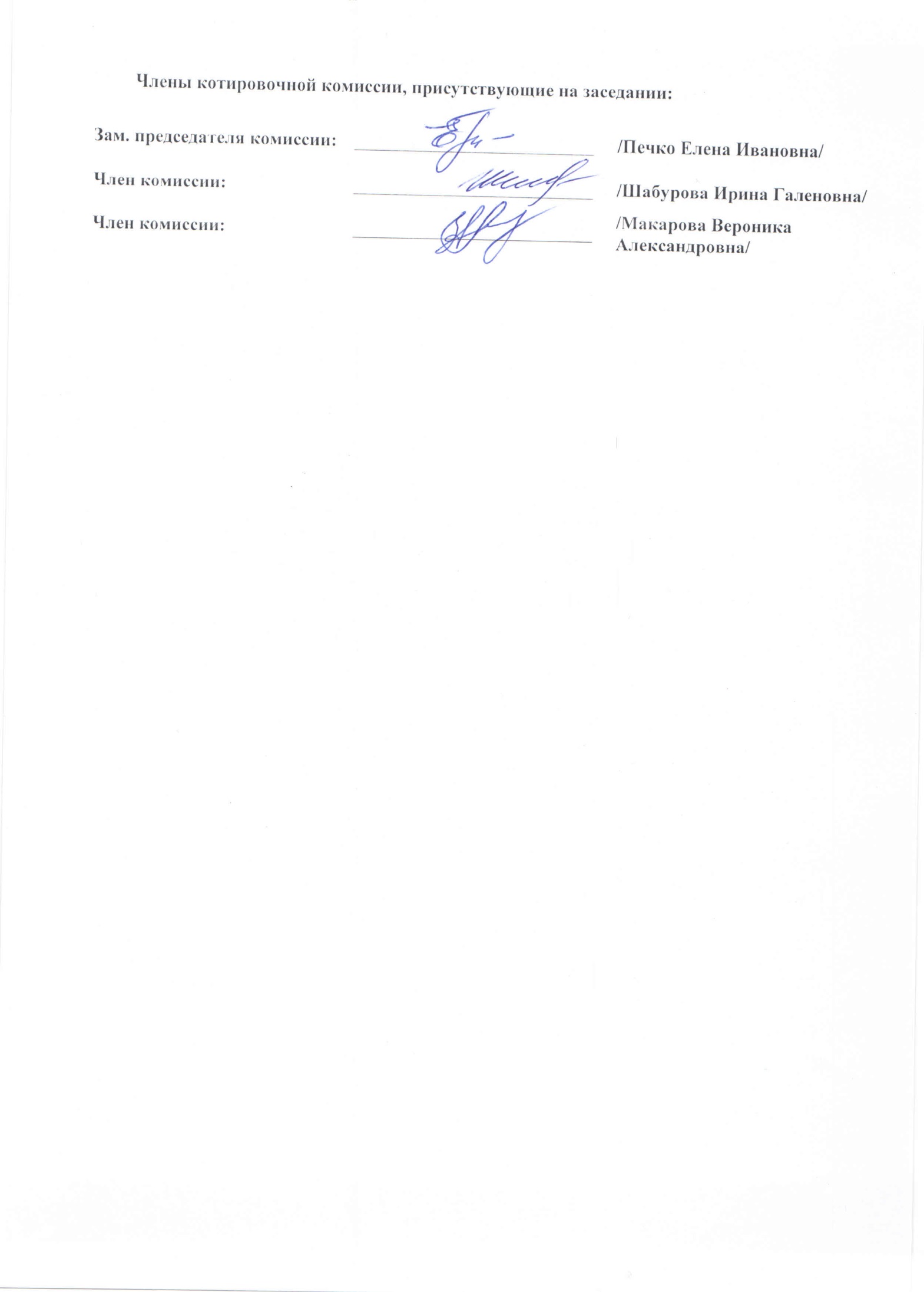 г. Новосибирск«23» июня 2020г. 
№ п/пИдентификационный номер заявкиУчастник закупкиРешениеОбоснование решения1№1ООО "ЦСМ"СоответствуетСоответствует требованиямФамилия И.О. членов комиссииООО "ЦСМ"ООО "ЦСМ"Фамилия И.О. членов комиссииЗаявка №1Заявка №1Фамилия И.О. членов комиссииРешение		ОснованиеПечко Елена ИвановнаСоответствует1. Соответствует требованиям, установленным в извещении о проведении запроса котировокШабурова Ирина ГаленовнаСоответствует1. Соответствует требованиям, установленным в извещении о проведении запроса котировокМакарова Вероника АлександровнаСоответствует1. Соответствует требованиям, установленным в извещении о проведении запроса котировокИТОГО33Соответствует33Не соответствует00